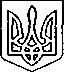 Щасливцевська  сільська  радаВиконавчий  комітетРІШЕННЯ15.05.2019 р.				№ 73Про погодження схеми розміщенняоб’єктів благоустроюРозглянувши заяви ТОВ «Вимірювальна техніка», гр. *** та гр.*** щодо погодження схеми розміщення об’єктів благоустрою та надані документи, керуючись Законом України «Про регулювання містобудівної діяльності», ст.31 Закону України «Про місцеве самоврядування в Україні», виконком Щасливцевської сільської радиВИРІШИВ:1. Погодити схему благоустрою:1.1. ТОВ «Вимірювальна техніка» на території б/в «***» в с. Генічеська Гірка Генічеського району Херсонської області за умов дотримання вимог чинного законодавства та умови демонтажу огорожі.1.2. гр. **** на території біля земельної ділянки по вулиці Миру, *** в с. Щасливцеве Генічеського району Херсонської області за умов дотримання вимог чинного законодавства.1.3. гр. *** на пляжній території прилеглої до пансіонату «***» орієнтовно площею 1,5 га в межах населеного пункту с. Щасливцеве Генічеського району Херсонської області за умов дотримання вимог чинного законодавства.2. Контроль за виконанням рішення покласти на в.о. начальника відділу містобудування та архітектури – головного архітектора Щасливцевської сільської ради М.В. Борідко.Сільський  голова                                                                          В. ПЛОХУШКО